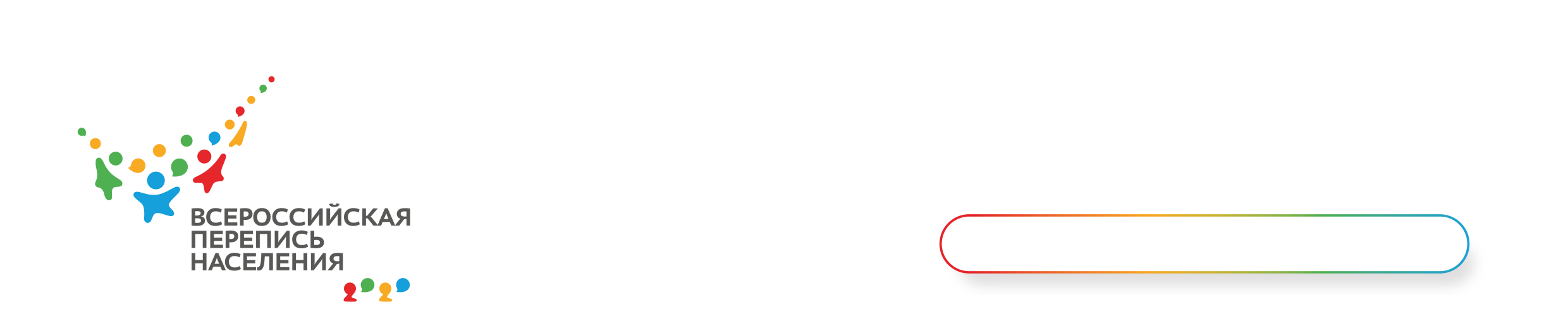 Подготовка к переписи населения вступила в активную фазу13-14 апреля 2021 года в Чувашстате прошел обучающий семинар-совещание с уполномоченными по вопросам переписи населения муниципальных районов и городских округов.На мероприятии подробно рассмотрены особенности работы с мобильными устройствами. Состоялись практические занятия по сбору сведений о населении и проверке правильности заполнения переписных документов. Кроме этого обсужден вопрос о необходимости обеспечения безопасности от коронавирусной инфекции во время проведения переписи.Предстоящая Всероссийская перепись населения станет первой цифровой и последней бумажной. Главным отличием является перевод ее в онлайн-формат.Одно из основных нововведений – это возможность граждан самостоятельно заполнить электронный переписной лист на портале госуслуг. Другим инновационным методом проведения переписи станет использование планшетов со специальным программным обеспечением.Чувашстат